府営りんくう公園（中地区）整備・管理運営事業実施協定書（案）第１章　総則（目的）（用語の定義）（事業遂行の指針）（本事業の概要）（本事業の日程）（事業者の役割分担）（第三者の使用）（責任の負担）（費用負担及び資金調達）（許認可及び届出等）（各種調査等）（関連事業及び関係事業者との連携）（臨機の措置）（保険の付保等）（認定公募設置等計画の変更）（許可の取消し等）第２章　公募対象公園施設の設計・整備第１節　公募対象公園施設の設計業務（設計業務責任者）（設計業務の実施）（設計業務の進捗状況の確認）（設計図書の提出）（設計図書の変更）第２節　公募対象公園施設の整備業務第22条（工事責任者）第23条（整備工事の実施）第24条（各種許可）第25条（工事関連書類の提出）第26条（府による説明要求及び建設現場立会い）第27条（工期の変更）第28条（工事の中止等）第29条（事業者による完成検査）第30条（府による完了確認）第３節　公募対象公園施設の工事監理業務.第31条（工事監理業務の実施）第32条（工事監理報告書の提出）第３章　公募対象公園施設の管理運営業務第33条（公募対象公園施設の管理運営）第34条（運営調整責任者）第35条（管理運営計画書の提出）第36条（管理運営報告書の提出）第37条（府による業務実施状況の確認）第38条（府による業務改善の指示）第39条（変更許可申請）第40条（府による事業評価）第41条（各種許可の更新）第42条（公募対象公園施設の譲渡等）第43条（第三者による使用）第44条（緊急時の対応）第45条（原状回復）第46条（公募の実施）第４章　契約保証第47条（公募対象公園施設に係る保証）第48条（公募対象施設の整備着手の履行保証に関する保証金）第５章　特定公園施設の設計・整備及び工事監理業務第１節　特定公園施設の設計業務第49条（設計業務の実施）第50条（設計業務の進捗状況の確認）第51条（設計図書の提出）第52条（設計図書の変更）第２節　特定公園施設の整備業務第53条（整備工事の実施）第54条（整備工事書類の提出）第55条（府による説明要求及び建設現場立会い）第56条（工期の変更及び工事の中止等）第57条（事業者による完成検査）第58条（府による完了検査）第３節　特定公園施設の工事監理業務第59条（工事監理業務の実施）第60条（工事監理報告書の提出）第４節　特定公園施設の譲渡等第61条（特定公園施設の譲渡等）第６章　利益配分第62条（利益配分）第７章　不可抗力及び法令等の変更第63条（不可抗力による損害等）第64条（不可抗力による協定解除）第65条（法令等の変更による損害等）第66条（法令等の変更による協定解除）第８章　協定期間及び本実施協定の解除等第１節　協定期間第67条（協定期間）第68条（認定公募等設置計画の認定の有効期間）第２節　本実施協定の解除等第69条（事業者の責めに帰すべき事由による本実施協定の解除等）第70条（府の責めに帰すべき事由による本実施協定の解除等）第３節　本実施協定の解除に伴う措置第71条（公募対象公園施設の解除に伴う措置）第72条（特定公園施設の解除に伴う措置）第73条（解除に伴う損害賠償等）第74条（認定公募設置等計画の認定取消し）第９章　雑則第75条（設計図書及び工事完成図書等の著作権）第76条（著作権の侵害の防止）第77条（特許権等の使用）第78条（秘密保持）第79条（個人情報の保護等）第80条（公正な職務の執行に関する責務）第81条（条例等の適用）第82条（請求、通知等の様式その他）第83条（延滞利息）第84条（計算単位等）第85条（準拠法）第86条（管轄裁判所）第87条（定めのない事項）別紙１ 用語の定義別紙２ 事業対象地別紙３ 事業日程別紙４ リスク分担及び役割分担等別紙５ 事業者が付保する保険等別紙６ 設計図書等別紙７ 完成図書等府営りんくう公園（中地区）整備・管理運営事業実施協定書（案）大阪府（以下「府」という。）と認定計画提出者の代表構成員たる●●並びに構成員たる●●及び●●（以下総称して「事業者」という。）は、府と事業者との間で令和●年●月●日付で締結した府営りんくう公園（中地区）整備・管理運営事業基本協定書に基づき、府営りんくう公園（中地区）におけるＰ－ＰＦＩ事業（以下「本事業」という。）の実施に関して、次のとおり実施協定書（以下「本実施協定」という。）を締結する。第１章　総則（目的）　本実施協定は、府及び事業者が相互に協力し、本事業を円滑に実施するために必要な事項を定めることを目的とする。（用語の定義）　本実施協定において使用する用語の定義は、本文中に特に明示されているものを除き、別紙１に規定するとおりとする。なお、その他本実施協定に定義されていない用語は、文脈上別意に解すべき場合を除き、公募設置等指針等において定められた意味を有するものとする。（事業遂行の指針）　事業者は、法令等を遵守し、本実施協定、公募設置等指針等及び認定公募設置等計画等（以下「本実施協定等」という。）に従い、本事業を実施する。（本事業の概要）　本事業は、次の各号に掲げる事業及び業務並びにこれらに付随し、関連する一切の事業及び業務（以下総称して「本件業務」という。）により構成される。 公募対象公園施設の設計・整備業務 公募対象公園施設の管理運営業務 特定公園施設の設計・整備及び工事監理業務（本事業の日程）　事業者は、原則として別紙３の事業日程に従って、本件業務を実施する。　事業者は、本件業務に遅延が生じる場合においては、遅延を軽減するために必要な措置をとり、損害をできる限り少なくするよう努めなければならない。（事業者の役割分担）　事業者は、次の分担に従って本件業務を自ら実施し又は協力法人に実施させるものとする。（第三者の使用）　事業者は、本実施協定等に従い、各本件業務を協力法人又は第三者に直接委託し又は請け負わせることができる。ただし、事業者は、本文中に別段の定めがある場合を除き各本件業務の全部を一括して、又は各本件業務の主たる内容を、協力法人又は第三者に委託し又は請け負わせてはならない。　事業者は、前項により各本件業務を協力法人又は第三者に委託し又は請け負わせるときは、あらかじめその委託又は請負の内容を府に報告しなければならない。　事業者は、各本件業務を直接委託し又は請け負わせる協力法人を変更し又は追加してはならない。ただし、やむを得ない事情が生じた場合であって、府の事前の承認を得た場合はこの限りではない。　前各項による協力法人その他の第三者への各本件業務の委託又は請負は、すべて事業者の責任において行うものとし、協力法人その他の第三者の責めに帰すべき事由は、すべて事業者の責めに帰すべき事由とみなして、事業者が責任を負う。（責任の負担）　府と事業者のリスク分担及び役割分担等は、別紙４のとおりとする。ただし、別紙４に定めがない事項については、府と事業者は協議の上、定めるものとする。　事業者は、本実施協定に別段の定めがある場合を除き、本件業務の履行に関する一切の責任を負う。　本実施協定に別段の定めがある場合を除き、事業者による本件業務の履行に関する府による請求、勧告、通知、確認、承認、承諾、検査等若しくは立会い又は事業者から府に対する報告、通知若しくは説明等を理由として、事業者はいかなる本実施協定上の責任も免れることはできず、府による当該請求、勧告、通知、確認、承認、承諾、検査等若しくは立会い又は報告、通知若しくは説明等を理由として、府は何ら責任を負担しない。　本実施協定に基づき事業者に生じた増加費用又は損害を府が負担する場合（但し、事業者の責めによる場合は除く。）、当該増加費用又は損害の帰責事由等にかかわらず、当該増加費用又は損害には、事業者（本件業務の一部を第三者に委託し又は請け負わせた場合における当該第三者を含む。）の逸失利益を含まないものとする。５　事業者は、事業の実施に伴い、第三者と紛争が生じ、又は第三者に損害を与えた場合、事業者の責任と費用負担において、その紛争を解決し、又はその損害を賠償しなければならない。（費用負担及び資金調達）　本実施協定の締結及び履行並びに本件業務の実施に関する一切の費用（事業者に課される公租公課を含む。）は、本実施協定に別段の定めがある場合を除き、すべて事業者が負担するものとし、府はこれを負担しない。　本件業務に関する事業者の資金調達は、すべて事業者の責任において行う。　事業者が本件業務を実施するに当たり、国又は地方公共団体等が実施する法制上及び税制上の措置並びに財政上及び金融上の支援を受けることができる可能性がある場合、府は、合理的に可能な範囲内で、それらの支援を事業者が受けることができるよう協力する。　事業者は、府の要請に基づき、府が行う国庫補助金及び交付金関連資料（会計検査用資料を含む。）その他必要な資料の作成について協力する。かかる業務に要する費用は事業者の負担とする。（許認可及び届出等）事業者による本件業務の実施その他本実施協定上の義務を履行するために必要な一切の許認可の取得、申請及び届出等は、事業者が自らの責任と費用負担においてこれを行い、維持する。ただし、府が自ら行う必要がある許認可の取得、申請及び届出等並びにその維持についてはこの限りでない。　事業者は、前項の許認可の取得、申請及び届出等に際しては、府に書面により事前説明及び事後報告を行うものとする。　府は、事業者から要請がある場合、事業者による許認可の取得、申請及び届出等並びにその維持等に必要な資料の提供その他必要な事項について、合理的に可能な範囲で協力するものとする。　事業者は、府から要請がある場合、府による許認可の取得、申請及び届出等並びにその維持等に必要な資料の提供その他必要な事項について、合理的に可能な範囲で協力するものとする。（各種調査等）　事業者は、敷地測量、地盤調査等の環境対策のために必要な調査を含む本件業務に関して必要となる全ての各種調査を自らの責任と費用負担において実施するものとする。　事業者は、前項の調査を実施しようとするときは、事前に調査等計画書を作成し、府に提出しなければならない。３　事業者は、第１項の調査が終了したときは、速やかに調査等報告書を作成し、府に提出しなければならない。（関連事業及び関係事業者との連携）　事業者は、本事業の実施にあたり、別途定める指定管理者と緊密な連携を図り、実施しなければならない。２　事業者は、本事業の円滑な推進を目的として、りんくうタウン駅西側のシンボル緑地ゾーン及び南側のシーサイド緑地ゾーンの府営りんくう公園指定管理者と連携を合理的に可能な範囲で図らなければならない。（臨機の措置）　事業者は、災害防止等のため必要があると認められるときは、臨機の措置をとらなければならない。この場合において、必要があると認めるときは、事業者は、あらかじめ府の意見を聴かなければならない。ただし緊急やむを得ない事情があるときは、この限りでない。　前項の場合において、事業者は、そのとった措置の内容を府に直ちに通知しなければならない。３　府は、災害防止その他工事の施工上又は施設の管理運営上特に必要があると認められるときは、事業者に対して臨機の措置をとることを請求することができる。（保険の付保等）　事業者は、本件業務の実施に関し、別紙５に規定する期間において別紙５に規定する内容の施設所有者賠償責任保険その他の保険に加入し、その保険料を負担する。　事業者は、前項により加入した保険の保険証券の写し又はこれに代わるものとして府が認めたものを、加入後速やかに府に提出しなければならない。（認定公募設置等計画の変更）　府は、認定公募設置等計画の内容について、府が別途設置している大阪府公園施設整備運営事業者選定委員会（以下「選定委員会」という。）に意見を求めることができる。　府は、前項の選定委員会から出された意見について、認定公募設置等計画の変更が必要と判断した場合は、工期及び費用の変更を伴わず、かつ本事業関連書類の範囲を逸脱しない限度で、事業者に認定公募設置等計画の変更を求めることができる。　事業者は、本件業務の実施にあたり、都市公園法（昭和31年法律第79号）第５条の６第２項の基準等を踏まえ、認定公募設置等計画を変更しようとする場合には、府の認定を受けなければならない。　府及び事業者は、前項に基づき認定公募設置等計画が変更された場合には、必要に応じて本実施協定を変更するものとする。（許可の取消し等）　府は、府と事業者が別途締結する管理運営業務協定書が解除又は締結されなかった場合、又は都市公園法その他関係法令や許可条件に違反した場合、都市公園法及び本実施協定等に規定するところに従い、第24条に規定する許可を取消し、その効力を停止し、若しくはその条件を変更し、又は行為若しくは工事の中止等を命ずることができる。この場合において、事業者に損失が生じても、府はその補償を行わないものとする。２　府は、事業者による公募対象公園施設の運営業務の水準が本実施協定等の規定を満たしていないと判断し、必要な改善措置を講じるよう通知又は是正指示を行ったにもかかわらず、当該業務の水準が改善しないと判断した場合は、第24条に規定する許可を取消し、その効力を停止し、若しくはその条件を変更し、又は行為の中止等を命ずることができる。この場合において、事業者に損失が生じても、府はその補償を行わないものとする。３　府は、止むを得ない事由又はその他都市公園法に規定する事由が生じた場合、都市公園法及び本実施協定等に規定するところに従い、第24条に規定する許可を取消し、その効力を停止し、若しくはその条件を変更し、又は行為若しくは工事の中止等を命ずることができる。４　前項の場合において、事業者に生じた損害に関する補償については、都市公園法その他関係法令の規定に従うものとする。第２章　公募対象公園施設の設計・整備公募対象公園施設の設計業務（設計業務責任者）　事業者は、公募対象公園施設及び特定公園施設（以下「本件施設」という。）の設計業務に着手する前に、本件施設の設計業務の全体を総合的に把握し調整を行う設計業務責任者を定め、府にその者の氏名及びその他必要な事項を書面により通知しなければならない。なお、設計業務責任者は、代表構成員又は構成員の正規職員とし、第49条第２項に規定する特定公園施設の管理技術者が代表構成員又は構成員の正規職員の場合、同管理技術者と兼任することができる。（設計業務の実施）　事業者は、本事業関連書類に従い、自らの責任と費用負担において、公募対象公園施設の設計業務を行い、公募対象公園施設の設計に関する一切の責任（設計上の誤り及び事業者の都合による設計変更等から発生する増加費用の負担を含む。）を負う。　事業者は、公募対象公園施設の設計業務に着手する前に、設計業務の技術上の監理を行う管理技術者を定め、府にその者の氏名及びその他必要な事項を書面にて通知しなければならない。なお、管理技術者は、代表構成員若しくは構成員又は協力法人の正規職員とする。　事業者は、公募対象公園施設の設計業務に着手する前に、業務計画書及びその他設計業務の実施に必要な書類等を作成して府に提出し、府の承認を得なければならない。これらの書類を変更する場合も同様とする。（設計業務の進捗状況の確認）　事業者は、府に対して定期的に、公募対象公園施設の設計業務の進捗状況の説明及び報告を行わなければならない。また、事業者は整備工事の着手予定時期に間に合うように、かつ府による設計内容の確認手続期間が十分とれるよう、設計業務の工程管理を行わなければならない。　府は、本事業関連書類に基づき公募対象公園施設の設計業務が実施されていることを確認するために、公募対象公園施設の設計業務状況その他について、随時、事業者に対してその説明を求め、又はその他の書類の提出を求めることができる。　事業者は、前項に基づき府から説明又は書類の提出を求められたときは、府に対して協力を行わなければならない。　府は、前各項に基づき事業者から説明、報告又は書類の提出を受けたときは、指摘事項がある場合には適宜これを事業者に伝え、又は意見を述べることができる。事業者は、府から指摘事項を受けた場合、必要な設計内容等の修正を行わなければならない。（設計図書の提出）　事業者は、実施設計等終了後、速やかに各設計図書を府に提出しなければならない。府は、各設計図書の内容を確認し、その結果（修正箇所がある場合には修正要求を含む。）を事業者に通知する。　府は、前項に基づき事業者より提出された各設計図書が本事業関連書類の内容を逸脱していると判断する場合、事業者の責任と費用負担において、その修正を求めることができる。事業者は、府からの指摘により、又は自ら設計図書に不備・不具合等を発見したときは、自らの責任と費用負担において、直ちに当該設計図書の修正を行い、修正後の設計図書を府に提出しなければならない。３　設計業務に関して遅延が生じ、府又は事業者に増加費用又は損害が発生した場合の措置は、次の各号規定のとおりとする。(1) 事業者の責めに帰すべき事由により増加費用又は損害が発生した場合、事業者は、当該増加費用又は当該損害を負担する。(2) 法令等の変更又は不可抗力により設計に遅延が生じ、増加費用又は損害が発生した場合の取扱いは、第７章の規定に従う。（設計図書の変更）　府は、必要があると認めるときは、事業者に対して、公募対象公園施設の整備工事の工期及び費用の変更を伴わず、かつ本事業関連書類の範囲を逸脱しない限度で、実施設計等、図書の変更を求めることができる。第２節　公募対象公園施設の整備業務（工事責任者）　事業者は、本件施設の整備工事に着手する前に、本件施設の整備工事の全体を総合的に把握し調整を行う工事責任者を定め、府にその者の氏名及びその他必要な事項を書面により通知しなければならない。なお、工事責任者は、代表構成員又は構成員の正規職員とし、第53条第２項に規定する特定公園施設の主任技術者又は監理技術者が代表構成員又は構成員の正規職員の場合、上記、主任技術者又は監理技術者と兼任することができる。（整備工事の実施）　事業者は、本事業関連書類に従い、自らの責任と費用負担において、公募対象公園施設の整備工事を行うものとし、公募対象公園施設の整備工事に関する一切の責任（事業者の都合又は関係機関等との協議による設計変更、事故、大阪府都市公園条例（昭和32年大阪府都市公園条例第11条。以下「公園条例」という。）の改正に伴う公園使用料の変更等から発生する増加費用の負担を含む。）を負う。　事業者は、公募対象公園施設の整備工事に着手する前に、建設業法（昭和24年法律第100号）に基づく主任技術者又は監理技術者を定め、府にその者の氏名及びその他必要な事項を書面により通知しなければならない。なお、主任技術者又は監理技術者は、代表構成員若しくは構成員又は協力法人の正規職員とする。　事業者は、建築工事を実施する場合、当該施設の整備工事に着手する前に、建築基準法（昭和25年法律第201号）に基づく工事監理者を定め、府にその者の氏名及びその他必要な事項を書面により通知しなければならない。なお、工事監理者は、代表構成員又は構成員の正規職員とする。　事業者は、公募対象公園施設の整備工事に着手する前に、施工計画書及びその他の整備工事の実施に必要な書類等を作成して府に提出し、府の承認を得なければならない。これらの書類を変更する場合も同様とする。　事業者は、別紙３本事業日程に従い、公募対象公園施設の整備工事を完了させる。　公募対象公園施設の整備方法その他公募対象公園施設の整備工事のために必要な一切の手段は、本事業関連書類に定めがあるものはそれに従い、それ以外のものは事業者がその責任においてこれを定める。　公募対象公園施設の整備工事に遅延が生じ、府又は事業者に増加費用又は損害が発生した場合の措置は、次の各号規定のとおりとする。 事業者の責めに帰すべき事由により増加費用又は損害が発生した場合、事業者は、当該増加費用又は当該損害を負担する。 法令等の変更又は不可抗力により整備工事に遅延が生じ、増加費用又は損害が発生した場合の取扱いは、第７章の規定に従う。（各種許可）　事業者は、公募対象公園施設の整備工事の着手までに、公募対象公園施設にかかる行政財産使用許可申請書を府に提出して、地方自治法第238条の4第7項及び大阪府公有財産規則に基づく行政財産使用許可（以下「使用許可」という。）を得なければならない。　前項の使用許可の期間は、許可の日から公募対象公園施設の管理運営の開始日の前日までとする。　事業者は、公募対象公園施設の管理運営の開始30日前までに、公募対象公園施設に係る設置許可申請書を府に提出して、都市公園法第５条第１項前段に基づく設置許可（以下「設置許可」という。）を得なければならない。設置許可の申請にあたっては、第35条に規定する管理運営計画書を事前に作成し、府に提出しなければならない。　前項の設置許可の期間は、都市公園法第５条第３項の規定に基づき、許可の日から10年とする。　使用料の単価は、次のとおりとする。公園施設設置許可使用料：年額●●●円/ｍ２（提案額）占用許可に伴う使用料：公園条例に定める金額行為許可に伴う使用料：公園条例に定める金額　前項の設置許可使用料が、公園条例の改正により公園条例に規定する使用料を下回る場合、事業者は前項の設置許可使用料を公園条例に規定する使用料とするように見直す。　事業者は、都市公園法第７条第１項各号に規定する工作物その他の物件等（以下「占用物件」という。）を、第３項に規定する設置許可区域外に設ける場合、第１項の申請書と合わせ占用物件にかかる占用許可申請書を府に提出して、都市公園法第６条第１項に基づく占用許可を得なければならない。　占用許可の期間は、都市公園法施行令第14条に規定する期間とする。　当該占用許可使用料の単価は、第７項に規定する占用許可時点での公園条例第11条第１項及び別表第３の３に規定する金額とする。10  第５項及び前項に規定する各使用料の算定方法は、認定公募設置等計画に基づき決定した許可面積に当該許可使用料の単価を乗じるものとする。11  事業者は、第５項及び第９項、前項の規定による各使用料を、事業年度ごとに府が発行する納入通知書により、納入期限内に納付しなければならない。12  事業者は、使用許可や設置許可に係る権利や公募対象施設の所有権を、第三者に譲渡若しくは転貸又は担保に供してはならない。（工事関連書類の提出）　事業者は、第20条の規定により提出した設計図書に基づき、整備工事の着手前に施工計画書を作成し、府が定める期限までに提出しなければならない。　府と事業者は、前項に規定する施工計画書について、必要があると認められる場合には、内容の変更に関する協議を行うことができる。　事業者は、整備工事の実施中、本事業関連書類の定めるところに従い、府と協議のうえ、府が定める期限までに月間工程表等を作成し、府に提出しなければならない。　事業者は、整備工事の実施中、常に工事記録を整備するとともに、府の検査等に関わる資料作成に協力しなければならない。（府による説明要求及び建設現場立会い）　府は、公募対象公園施設の整備工事の進捗状況について、随時、事業者に対して報告を要請することができ、事業者は、府の要請があった場合には、かかる報告を行わなければならない。また、事業者は、公募対象公園施設の開業予定時期に間に合うように、工事の工程管理を行わなければならない。　府は、整備工事開始前及び整備工事の実施中、随時、事業者に対して質問をし、整備工事について説明を求めることができる。事業者は、府からかかる質問を受領した後速やかに、府に対して回答を行わなければならない。府は、事業者の回答内容が合理的でないと判断した場合には、事業者との間でこれを協議することができる。　府は、事業者が行う整備工事の工程調整に関する会議（以下「工程会議」という。）に参加することができるとともに、事業者に対する事前の通知を行うことなく随時、整備工事に立ち会うことができる。　前三項に規定する報告、説明、又は立会いの結果、府が、公募対象公園施設の整備工事の実施状況が本事業関連書類又は設計図書等の内容を逸脱していると判断した場合、府は、事業者に対してその是正を求めることができ、事業者はこれに従わなければならない。　事業者は、法令等に基づき公募対象公園施設の検査又は試験を行う場合、その内容を府に対して事前に通知しなければならない。府は、かかる検査又は試験に立ち会うことができる。また、事業者は、かかる検査又は試験の結果について、府に報告しなければならない。　府は、本条に基づく協議、説明要求、整備工事への立会い等を理由として、公募対象公園施設の設計及び整備の全部又は一部について何らの責任も負担せず、また、事業者は、これらを理由として、本実施協定上の事業者の責任を何ら軽減又は免除されるものではない。（工期の変更）　府が、事業者に対して公募対象公園施設の整備工事にかかる工期の変更を請求した場合、府と事業者は協議により当該変更の当否を定めることができる。　事業者が、事業者の責めに帰すことのできない事由により工期を遵守できないことを理由として、工期の変更を請求した場合、府は、事業者との協議により、当該変更の当否を定めることができる。ただし、府と事業者との間の協議が調わない場合、府は、その合理的な裁量に基づき、工期を定めることができ、事業者は、これに従わなければならない。　府は、前２項において、工期の変更がなされた場合において、必要と認めたときには、本事業日程を合理的な期間延期することができる。（工事の中止等）　府は、必要と認めた場合には、事業者に対して、公募対象公園施設の整備工事の全部又は一部の施工を一時的に中止させることができる。この場合、府は、事業者に対して書面により、中止の内容及び理由を通知しなければならない。　府は、前項により整備工事の全部又は一部の施工を中止させた場合において、必要と認めたときには、本事業日程を合理的な期間延期することができる。　府は、第１項により整備工事の全部又は一部の施工を中止させた場合において、整備工事の施工の中止又はその続行に起因して事業者に生じた合理的な増加費用（整備工事の続行に備え工事現場を維持するための費用並びに労働者及び建設機械器具等を保持するための費用を含む。）を負担する。ただし、当該中止の原因又は端緒が事業者の責めに帰すべき事由に基づく場合には、この限りでない。　前項の規定にかかわらず、整備工事の施工の一時中止が法令等の変更又は不可抗力に起因する場合には、第７章の規定に従う。（事業者による完成検査）　事業者は、自らの責任と費用負担において、公募対象公園施設の完成検査並びに機器、器具及び備品等の試運転等を行う。　事業者は、公募対象公園施設の完成検査の日程を、事前に府に通知しなければならない。　府は、公募対象公園施設の完成検査に立ち会うことができる。ただし、府はかかる立会いの実施を理由として、何らの責任をも負担するものではない。　事業者は、公募対象公園施設の完成検査結果を、検査済証及びその他の検査結果に関する書面の写しを添えて、府に報告しなければならない。（府による完了確認）　事業者は、前条に基づく公募対象公園施設の完成検査の終了後速やかに、本事業関連書類に従い、府による完了確認に必要な完成図書を府に提出しなければならない。　府は、事業者が府に対し前項に基づいて完成図書を提出した場合、速やかの公募対象公園施設の完了確認を行う。事業者は、府による完了確認に立ち会うとともに、府に協力する。　府による前項に基づく完了確認をした結果、公募対象公園施設が本事業関連書類の内容に適合していないことが判明した場合、府は事業者に対してその是正を求めることができ、事業者はこれに従わなければならない。事業者は、かかる是正を行ったときは、当該是正部分について再度、府による完了確認を受けなければならない。　府は、完了確認の結果、公募対象公園施設が本事業関連書類の内容を満たしていると判断した場合には、事業者に対して遅滞なく完成確認通知書を交付する。　府は、完成確認通知書の交付を理由として、公募対象公園施設の設計又は施工の全部又は一部について何らの責任も負担せず、また、事業者は、これを理由として本実施協定上の事業者の責任を何ら軽減又は免除されるものではない。事業者は、完成確認通知書の交付を理由として、公募対象公園施設について契約不適合責任の発生を争い、又はその履行を拒絶若しくは留保することはできない。第３節　公募対象公園施設の工事監理業務（工事監理業務の実施）　事業者は、本実施協定等に従い、自らの責任と費用負担において、公募対象公園施設の整備工事にかかる工事監理業務を行うものとし、工事監理業務に関する一切の責任を負担する。（工事監理報告書の提出）　事業者は、公募対象公園施設の整備工事の実施中、本事業関連書類の定めるところに従い、府と協議のうえ、府の定める期限までに工事監理業務に関する工事監理報告書を作成し、府に提出しなければならない。第３章　公募対象公園施設の管理運営業務（公募対象公園施設の管理運営）　事業者は、本事業関連書類に従い、自らの責任と費用負担において、公募対象公園施設の管理運営業務を実施する。　事業者は、公募対象公園施設の管理運営業務の内容を変更する場合は、事前に府の承認を得なければならない。　公募対象公園施設にかかる料金設定は、本事業関連書類に従い事業者が定めるものとし、公募対象公園施設の管理運営業務から得られた収入は、第62条に規定する事業者が府に対し納付する利益配分金を除き全て事業者の収入とする。　事業者は、公募対象公園施設の管理運営業務を実施するために必要となる一切の費用（光熱水費及び租税公課を含む。）を負担するものとし、府は当該費用に関する負担を一切行わない。（運営調整責任者）　事業者は、本事業関連書類に従い、公募対象公園施設の管理運営業務の実施中、公募対象公園施設の管理運営業務の全体を総合的に把握し運営や取り纏め、府との調整を行う運営調整責任者を定め、府にその者の氏名及びその他必要な事項を通知しなければならない。運営調整責任者を変更する場合も同様とする。なお、運営調整責任者は、代表構成員又は構成員の正規職員とし、中地区全体の包括的なマネジメントを行う指定管理事業に係る統括管理責任者と兼務することができる（管理運営計画書の提出）　事業者は、本事業関連書類に従い、事業年度ごとに次の事項を記載した管理運営計画書を作成し、前事業年度の２月末日（初回は公募対象公園施設の供用開始日の１か月前）までに府に提出し、府の承認を受けなければならない。　管理運営方針　管理運営体制　営業内容（営業日、営業時間、利用料金、営業形態、販売品目等）　建築物、消防施設、設備等法令点検等　警備及び巡回（不法・迷惑行為・苦情要望への対応等）　樹木及び草花等植物管理　清掃、草刈など美観保持　安全対策（事故対策、防火、防犯、防災、保険加入等）　広報宣伝計画（広報宣伝活動など）　利用目標（利用人数、満足度等）　資金計画及び収支計画　緊急時の体制及び対応　職員配置計画　その他管理運営に必要な事項　事業者は、前項の管理運営計画書の内容を変更しようとする場合は、速やかに変更案を府に提出し、その内容について府の承認を得なければならない。　事業者は、毎事業年度、公募対象公園施設の管理運営の実績に基づく検証（外部の有識者によるモニタリング点検を含む）を踏まえ、その課題解決に向けた改善計画書を作成し、毎年度府の定める期限までに提出し、府の確認を受けなければならない。　事業者は、次期事業年度の管理運営計画書の作成にあたり、前項の改善計画書の内容を反映しなければならない。（管理運営報告書の提出）　事業者は、毎事業年度終了後、速やかに公募対象公園施設の管理運営業務にかかる年度管理運営報告書を作成し、翌事業年度の５月末日までに府に提出し、府の確認を受けなければならない。　府は、必要があると認めるときは、年度管理運営報告書の内容その他関連する事項について、事業者に対して説明書の提出又は口頭による説明を求めることができる。（府による業務実施状況の確認）　府は、事業者が府に対して前条第1項に基づいて提出した管理運営報告書等に基づき、公募対象公園施設の管理運営業務の実施状況の確認を行うものとする。　前項に規定する業務実施状況の確認の方法、実施時期等については、別途府が定めて事業者に通知する。　府は、前二項に規定する場合のほか、事業者の業務実施状況等を確認することを目的として、随時、公募対象公園施設の管理運営業務の実施状況や収支状況等について説明を求め、又は公募対象公園施設へ立ち入ることができる。この場合において、事業者は、合理的な理由がある場合を除いて、これを拒んではならない。（府による業務改善の指示）　府は、前条第１項又は第３項前段の規定に基づく業務実施状況の確認等により、公募対象公園施設の管理運営業務が本事業関連書類に従い適正に実施されていないと判断する場合は、事業者に対して業務の改善を指示するものとする。　事業者は、府から前項に基づく業務の改善の指示を受けた場合は、速やかにそれに応じ、改善結果について文書により府に報告し、府の承認を得なければならない。（変更許可申請）　事業者は、設置許可又は占用許可を受けた事項（公募対象公園施設の構造、外観及び管理の方法等）を変更しようとする場合は、府と協議のうえ、当該事項を記載した申請書を府に提出し、府の許可を得なければならない。　事業者は、前項による変更により、認定公募設置等計画に規定する事項の変更が必要となる場合は、第15条各項の規定に従う。（府による事業評価）　府は、次条の設置許可の更新に先立ち、事業者による公募対象公園施設の管理運営が適切に行われ、事業の目的が実現されているか等について、第36条に規定する管理運営報告書及び第37条第１項に規定する業務実施状況の確認結果を基に評価する。　府は、前項の評価を行うために外部の有識者に意見を聴くことができる。　事業者は、第１項の評価又は第２項の意見聴取を行うために、府から協力の依頼があった場合、適宜府に協力しなければならない。　事業者は、府が第１項の評価又は第２項の意見聴取を行うため、別途資料の提出を求めた場合、府が定める期日までに作成し、府に提出しなければならない。（各種許可の更新）　事業者は、公募対象公園施設の管理運営について、設置許可の期間の満了日の30日前までに再度、設置許可申請書を府に提出することとし、府は、当該許可申請を審査し、前条に基づく事業評価の結果、公募対象公園施設の管理運営業務が適正に実施されていると判断した場合、本設置許可を更新するものとする。　事業者は、公募対象公園施設について、占用許可の期間の満了日の30日前までに再度、占用許可申請書を府に提出し、更新するものとする。　前二項の規定にかかわらず、府は、事業者による本実施協定の違反がある場合、公募対象公園施設若しくは特定公園施設の管理運営業務が本事業関連書類に従い適正に実施されていないと認められる場合、又はその他合理的な理由がある場合は、本設置許可の更新を認めないことができる。この場合、事業者は府に損害賠償や補償等一切の請求をすることができない。（公募対象公園施設の譲渡等）　事業者は、次条に基づき第三者に使用させる場合を除き、公募対象公園施設の全部又は一部について、譲渡、担保権の設定その他の処分を行ってはならず、また第三者に使用させてはならない。（第三者による使用）　事業者は、本事業関連書類に基づき公募対象公園施設の全部又は一部を第三者（公園利用者を除く。以下本条において同じ。）に使用させる場合は、事前に当該第三者の概要や使用条件等を記載した書面及びその他府が要求する情報及び資料（第三者と締結する定期建物賃貸借契約書の内容を含む。）を府に提出のうえ、府の承認を得なければならない。　前項の規定により公募対象公園施設の全部又は一部を第三者に使用させる場合、次の各号に規定する措置を取らなければならない。 第三者に公募対象公園施設を賃貸借する場合、借地借家法（平成３年法律第90条）第38条に基づく定期建物賃貸借とし、定期建物賃貸借の期間が本設置許可期間の満了日（第41条第１項に基づく更新が行われた場合は当該更新期間の満了日を意味する。以下本項及び第45条において同じ。）を超えないようにすること。 第三者が公募対象公園施設を転貸等することを禁止すること。また、第三者が当該定期建物賃貸借契約によって生じる権利義務又は契約上の地位を更に別の第三者へ譲渡又は担保に供することを禁止すること。 第三者に本実施協定の規定、本設置許可の条件及び関係法令等を遵守させること。 本設置許可期間の満了日までに第三者との使用に関する契約を満了させ、全て入居者を退去させること。また、本設置許可が取り消された場合は、当該第三者との使用に関する契約を直ちに終了させること。 前項の退去に関して、退去に要する費用はすべて事業者の負担とし、事業者及び第三者は、府に対して必要費又は有益費の償還請求、立退料その他一切の請求を行わないこと。 事業者と第三者の間で発生した紛争等については、事業者の責任と費用負担において一切を処理すること。　前二項の規定に基づき公募対象公園施設を使用する第三者による本実施協定の違反は、すべて事業者の違反とみなして本実施協定の規定を適用する。（緊急時の対応）　公募対象公園施設の管理運営業務の実施に関連して事故や災害等の緊急事態が発生した場合、事業者は、その影響を早期に除去するため早急に対応措置をとり、発生する損害、損失及び増加費用を最小限にするよう努めるとともに、府を含む関係者に対して緊急事態発生の旨を直ちに通報しなければならない。　事業者は、緊急事態による危険が回避された後、府と協力して事故等の原因調査に当たるものとする。（原状回復）　事業者は、本設置許可期間の満了日までに、事業者の責任と費用負担により、公募対象公園施設を撤去し、認定公募設置等計画に基づき原状回復を行い、公募対象公園施設にかかる事業用地を明け渡さなければならない。この場合、事業者は撤去の方法、期間について原状回復計画書を作成して府に提出し、府の承認を得なければならない。　事業者は、前項の原状回復が完了したときは、速やかに府に報告しなければならない。　府は、前項による報告を受けた場合、速やかに完了検査を実施するものとする。　前項の完了検査の結果、原状回復が不十分であると府が認めた場合、府は事業者に対して追加の原状回復工事等を求めることができる。　府は、前項の追加の原状回復工事等の完了の報告を受けた場合、再度の完了検査を実施するものとする。　前項の再度の完了検査については、第３項及び第４項の規定を準用する。この場合において、第３項中「前項による報告」とあるのは「追加の原状回復工事等の完了の報告」に読み替えて適用する。　事業者が第１項に規定する日までに原状回復を終えて事業用地を明け渡すことができなかった場合、事業者は、その日の翌日から実際に公募対象公園施設の原状回復が行われて事業用地が明け渡された日までの期間（両端日を含む。）の日数に応じ、本設置許可の使用料相当額の違約金を府に支払わなければならない。なお、事業用地の明渡しの遅延によりこの違約金の額を超える損害が府に生じた場合、府は当該超過部分について事業者に損害賠償を請求することができる。　府は、事業者に対し公募対象公園施設の全部又は一部の原状回復を求めないことがある。（公募の実施）　府は、本事業の期間中、本事業に支障のない範囲で本事業期間終了後に新たに公園施設を設置する別の事業者を公募することができる。　事業者は、府による前項の公募に関して府から協力の依頼があった場合、適宜協力するものとする。第４章　契約保証（公募対象公園施設に係る保証）　事業者は、公募対象公園施設に係る保証金として、公募設置等指針に記載する方法で算出する額を、公募対象公園施設の設置許可を得るまでに、府が発行する納入通知書により納付しなければならない。　府は、前項の保証金を無利息で預託するものとし、府が第45条第３項に基づく完了検査の実施の結果、原状回復が完了したことを確認した後、保証金を事業者に返還する。　府は、前項の規定により保証金を返還する場合において、事業者が府に対して次の各号に掲げる債務を有するときは、府は保証金を当該債務の弁済に充当し、返還すべき保証金の額からこれを差し引いた額を事業者に返還するものとする。 本実施協定から生じる事業者の府に対する未払使用料等の債務 事業者が、第45条に規定する公募対象公園施設の原状回復を行わないため、府が事業者に代わり原状回復を行った場合の、当該施設撤去又は原状回復に要した一切の費用 前各号のほか、本実施協定上、事業者が府に対して負う一切の債務　事業者は、前項の規定により、前項各号に掲げる債務の弁済に充てる既納の保証金が当該債務の額に満たないときは、その不足額を府に支払わなければならない。　事業者は、保証金返還請求権を第三者に譲渡し、又は担保に供してはならない。（公募対象施設の整備着手の履行保証に関する保証金）別紙３第４項の事業日程に示す期日に公募対象施設の整備工事に着手する履行保証の為、行政財産使用許可料（工事期間中の使用料）の10分の1に相当する額を履行保証金とする。２　事業者は、前項の履行保証金を本実施協定締結後速やかに府に預託しなければならない。３　府は、前項の履行保証金を無利子で預かるものとし、期日通り整備工事着手した場合、事業者に返還する。なお、別紙３第４項の事業日程に示す公募対象施設の整備工事着手期日が変更された場合（不可抗力による変更は除く）は、府は履行保証金を返還しない。第５章　特定公園施設の設計・整備及び工事監理業務第１節　特定公園施設の設計業務（設計業務の実施）第49条　事業者は、本事業関連書類に従い、自らの責任と費用負担において、特定公園施設の設計業務を行うものとし、特定公園施設の設計業務に関する一切の責任（設計上の誤り及び事業者の都合による設計変更等から発生する増加費用の負担を含む。）を負担する。　特定公園施設の設計業務に係る管理技術者については、第18条第２項の規定を準用する。この場合において、「公募対象公園施設」とあるのは「特定公園施設」に読み替えて適用する。　事業者は、特定公園施設の設計に着手する前に、次に掲げる事項を記載した設計業務計画書及びその他の設計業務の実施に必要な書類等を作成して府に提出し、府の承認を得なければならない。これらの書類を変更する場合も同様とする。　業務概要　実施方針　業務工程　業務組織計画（緊急時の体制を含む）　品質を確保するための計画　使用する主な図書及び基準　その他必要事項（設計業務の進捗状況の確認）　特定公園施設の設計業務の進捗状況の確認については、第19条の規定を準用する。この場合において、「公募対象公園施設」とあるのは「特定公園施設」に読み替えて準用する。（設計図書の提出）　事業者は、設計業務終了後、速やかに設計図書を府に提出しなければならない。府は、設計図書の内容を確認し、その結果（修正箇所がある場合には修正要求を含む。）を事業者に通知する。　府は、前項に基づき事業者より提出された設計図書が本事業関連書類の内容を逸脱していると判断する場合、事業者の責任と費用負担において、その修正を求めることができる。事業者は、府からの指摘により、又は自ら設計図書に不備・不具合等を発見したときは、自らの責任と費用負担において、直ちに当該設計図書の修正を行い、修正点について府に報告のうえ、府の確認を受けなければならない。　事業者は、第１項及び第２項の府の確認を受け、設計業務が完了した場合は速やかに、設計業務完了届を府に提出する。　特定公園施設の設計業務に関して遅延が生じ、府又は事業者に増加費用又は損害が発生した場合の措置については、第20条第３項の規定を準用する。　事業者は、本実施協定期間中、府の要請に基づき国の会計検査若しくは完了検査又は府の監査等に必要な資料の作成について協力する。かかる業務に要する費用は事業者の負担とする。（設計図書の変更）　特定公園施設に係る設計図書の変更については、第21条の規定を準用する。この場合において、「公募対象公園施設」とあるのは「特定公園施設」に、「基本設計又は実施設計」とあるのは「設計」に、それぞれ読み替えて準用する。第２節　特定公園施設の整備業務（整備工事の実施）　事業者は、本事業関連書類に従い、自らの責任と費用負担において、特定公園施設の整備工事を行うものとし、特定公園施設の整備工事に関する一切の責任を負担する。　特定公園施設の整備工事に係る主任技術者又は監理技術者については、第23条第２項の規定を準用する。この場合において、「公募対象公園施設」とあるのは「特定公園施設」に読み替えて適用する。　事業者は、本事業日程に従い、特定公園施設の整備工事を完了させ、府営りんくう公園整備・管理運営事業 特定公園施設に関する建設・譲渡契約書（以下「建設・譲渡契約」という。）に基づいて特定公園施設を府に引渡し、その所有権を府に取得させる。　特定公園施設の建設方法その他特定公園施設の整備工事のために必要な一切の手段は、本事業関連書類に定めがあるものはそれに従い、それ以外のものは事業者がその責任においてこれを定める。　特定公園施設の整備工事に遅延が生じ、府又は事業者に増加費用又は損害が発生した場合の措置は、次の各号規定のとおりとする。(1) 事業者の責めに帰すべき事由により増加費用又は損害が発生した場合は、事業者は当該増加費用又は当該損害を負担し、府は第69条及び第72条の規定に従う。ただし、整備工事の遅延が、本実施協定及び取引上の社会通念に照らして軽微であるときは、この限りではない。(2)法令等の変更又は不可抗力により整備工事に遅延が生じ、増加費用又は損害が発生した場合の取り扱いは、第７章の規定に従う。（整備工事書類の提出）　事業者は、特定公園施設の整備工事の着手までに、次に掲げる事項を記載した施工計画書及びその他の特定公園施設の整備工事の実施に必要な書類等を作成して府に提出し、府の承認を得なければならない。これらの書類を変更する場合も同様とする。　工事概要　計画（詳細）工程表　現場組織表（緊急時の体制含む）　主要資材　施工管理計画　工事現場管理及び安全管理　交通管理（交通誘導員の配置等）　環境対策　仮設備計画　その他　事業者は、整備工事の実施中、本事業関連書類の定めるところに従い、府と協議のうえ、府が定める期限までに月間工程表及び週間工程表を作成し、府に提出しなければならない。　事業者は、整備工事の実施中、常に工事記録を整備しなければならない。　事業者は、本実施協定期間中、府の要請に基づき国の会計検査若しくは完了検査又は府の監査等に必要な資料の作成について協力する。かかる業務に要する費用は事業者の負担とする。（府による説明要求及び建設現場立会い）　府は、特定公園施設の整備工事の進捗状況について、随時、事業者に対して報告を要請することができ、事業者は、府の要請があった場合には、かかる報告を行わなければならない。　府は、整備工事開始前及び整備工事の実施中、随時、事業者に対して質問をし、整備工事について説明を求めることができる。事業者は、府からかかる質問を受領した後速やかに、府に対して回答を行わなければならない。府は、事業者の回答内容が合理的でないと判断した場合には、事業者との間でこれを協議することができる。　府は、事業者が行う工程会議に参加することができるとともに、事業者に対する事前の通知を行うことなく随時、整備工事に立ち会うことができる。　前三項に規定する報告、説明、又は立会いの結果、府が、特定公園施設の整備工事の実施状況が本事業関連書類又は設計図書等の内容を逸脱していると判断した場合、府は、事業者に対してその是正を求めることができ、事業者はこれに従わなければならない。　事業者は、前条第１項の施工計画書に基づく特定公園施設の検査又は試験を行う場合は、その内容を府に対して事前に通知しなければならない。府は、かかる検査又は試験に立ち会うことができる。　府は、本条に基づく協議、説明要求、整備工事への立会い等を理由として、特定公園施設の設計及び施工の全部又は一部について何らの責任も負担せず、また、事業者は、これらを理由として、本実施協定上の事業者の責任を何ら軽減又は免除されるものではない。（工期の変更及び工事の中止等）　特定公園施設の整備工事にかかる工期の変更及び工事の中止等については、第27条及び第28条の規定を準用する。この場合において、「公募対象公園施設」とあるのは「特定公園施設」に読み替えて準用する。（事業者による完成検査）　事業者は、自らの責任と費用負担において、特定公園施設の完成検査を行う。　事業者は、特定公園施設の完成検査の日程を、事前に府に通知しなければならない。　府は、特定公園施設の完成検査に立ち会うことができる。ただし、府はかかる立会いの実施を理由として、何らの責任をも負担するものではない。　事業者は、特定公園施設の完成検査の結果を、書面にて、府に報告しなければならない。　事業者は、本事業関連書類に従い、府による完了検査に必要な完成図書を府に提出しなければならない。（府による完了検査）　府は、前条に基づく事業者による特定公園施設の完成検査の報告を受けた場合、14日以内に特定公園施設の完了検査を行うものとする。事業者は、府による完了検査に立ち会うとともに、府の完了検査に協力するものとする。　前項の完了検査の結果、特定公園施設が本事業関連書類の内容に適合していないことが判明した場合、府は事業者に対してその是正を求めることができ、事業者はこれに従わなければならない。事業者は、かかる是正を行ったときは、当該是正部分について再度府による完了検査を受けなければならない。　府は、完了検査の結果、特定公園施設が本事業関連書類の内容を満たしていると判断した場合には、事業者に対して遅滞なく完成確認通知書を交付する。　事業者は、府による完成確認通知書の交付を理由として、特定公園施設について契約不適合責任の発生を争い、又はその履行を拒絶若しくは留保することはできない。第３節　特定公園施設の工事監理業務（工事監理業務の実施）　事業者は、本実施協定等に従い、自らの責任と費用負担において、特定公園施設の整備工事にかかる工事監理業務を行うものとし、工事監理業務に関する一切の責任を負担する。（工事監理報告書の提出）　事業者は、特定公園施設の整備工事の実施中、本事業関連書類の定めるところに従い、府と協議のうえ、府の定める期限までに工事監理業務に関する工事監理報告書を作成し、府に提出しなければならない。第４節　特定公園施設の譲渡等（特定公園施設の譲渡等）　府と事業者は、特定公園施設の譲渡等に関して、建設・譲渡契約を締結するものとする。第６章　利益配分（利益配分）　事業者は、本事業の各年度の収支において、当該年度の一切の収入額（以下「総収入額」という。）から当該年度における一切の支出額（以下「総支出額」という。）を差引いて得られる利益の50％について、府へ納付するものとする。　事業者は、納付金について、翌事業年度の５月末日までに府が発行する納入通知書により、納入期限内に納付しなければならない。第７章　不可抗力及び法令等の変更（不可抗力による損害等）　不可抗力により、工事等の延期や府又は事業者に増加費用及び損害が生じるときは、府及び事業者は協議により、当該変更の当否及び変更工期を定めることとし、当該増加費用及び損害の負担については、次の各号の規定によるものとする。　(1)公募対象公園施設の整備及び運営の当該増加費用及び損害については、原則、事業者が負担する。　(2)特定公園施設の整備の当該増加費用及び損害については、特定公園施設の整備費相当額の100分の１を超える額は、原則、府が負担する。（不可抗力による協定解除）　事業者は、不可抗力により、本実施協定及び本事業関連書類に従って本件業務を履行することが不可能又は著しく困難となった場合、その内容の詳細を記した書面により、府に対し直ちに通知しなければならない。　前項の通知があった場合、府と事業者は、当該通知の内容について確認し、対応方針について協議し、必要な措置を講じるものとする。　前項の協議にもかかわらず、不可抗力にかかる事由が生じた日から60日以内に対応方針について合意が成立しない場合、府は事業者に通知のうえ、次に掲げる措置のいずれかをとることができる。 事業者に対して書面で通知した上で、本実施協定を解除することができる。 本事業を継続することが可能かつ合理的と判断した場合、事業者をして、事業者の認定計画提出者の地位及び本実施協定上の地位を、法令等に基づき、府が認める条件で、府が選定した第三者へ承継させることができる。　第３項第１号に基づき府が本実施協定を解除した場合、都市公園法第27条第２項各号に基づき、本実施協定第24条第１項又は同条第３項の設置許可及び同条第７項の占用許可を満了するものとし、事業者は本実施協定解除から速やかに第45条に基づく原状回復をするものとする。　府と事業者は、本実施協定に別段の定めがある場合を除き、第３項の措置により生じた増加費用及び損害を相互に請求できないものとする。（法令等の変更による損害等）　法令等の変更、追加により、府又は事業者に増加費用及び損害が生じるときは、当該増加費用及び損害を負担については、次の各号の規定によるものとする。(1) 公募対象公園施設の整備及び運営の当該増加費用及び損害については、事業者が負担する。(2) 特定公園施設の整備の当該増加費用及び損害の負担については、府と事業者の協議とする。（法令等の変更による協定解除）　法令等の変更により本事業の遂行が困難となった場合、事業者は、その内容の詳細を記載した書面をもって、直ちに府に対し通知しなければならない。　前項の通知があった場合、府が当該通知の内容について確認し、法令等の変更により本事業の遂行が困難となったものであると認めたときは、府と事業者は、対応方針について協議し、必要な措置を講じるものとする。　前項の協議にもかかわらず、法令等の変更が生じた日から60日以内に対応方針について合意が成立しない場合の措置については、第64条第３項の規定を適用する。　前項の措置を講じてもなお、法令等の変更により、本事業の継続が不能となったときは、府と事業者は協議の上、府は協定を解除することができるものとし、その際の処置については第64条第４項から第５項の規定を適用する。第８章　協定期間及び本実施協定の解除等第１節　協定期間（協定期間）　本実施協定は、締結日から効力を生じ、次条に規定する認定公募等設置等計画の認定の期限又はそれ以前に本実施協定が解除された日をもって終了する。　前項の定めにかかわらず、次の場合における協定期間の終了日は、府が定め、別途、事業者に通知するものとする。 第16条に規定する許可の取消し等を行った場合 第41条第３項の規定に基づき、各種許可の更新を認めなかった場合（認定公募等設置等計画の認定の有効期間）　認定公募等設置等計画の認定の有効期間は、都市公園法第５条の５第２項の規定に従って告示された期間とする。第２節　本実施協定の解除等（事業者の責めに帰すべき事由による本実施協定の解除等）　本実施協定の締結日以後、事業期間の終了日までの間において、次に掲げるいずれかの事由が生じた場合、府は、事業者に対して、次項に掲げる措置のいずれかをとることができる。 事業者が本件業務の全部又は一部の履行を怠り（事業者が本事業関連書類の内容を逸脱している場合、建設・譲渡契約並びに公園管理業務協定書（以下「関連契約」という。）に違反している場合を含む。）、その状態が30日間以上にわたり継続したとき。 事業者の責めに帰すべき事由により、特定公園施設引渡予定日までに特定公園施設を府に引き渡すことができないとき。 事業者が、府から第38条第１項に規定する業務の改善の指示を受けたあと、同条第２項に規定する改善結果の報告を行わず、又は改善結果について府の承認を得られなかったとき。 事業者の責めに帰すべき事由により、本設置許可若しくは本占用許可の全部若しくは一部が取り消されたとき、又は関連契約の全部若しくは一部が解除されたとき。 事業者にかかる破産手続開始、会社更生手続開始、民事再生手続開始、特別清算開始その他の倒産法制上の手続を申立てたとき。 事業者が次のいずれかに該当したとき。　役員等（非常勤を含む役員及び支配人並びに支店又は営業所の代表者をいう。以下同じ。）が暴力団員（暴力団員による不当な行為の防止等に関する法律（平成３年法律第77号。以下「暴対法」という。）第２条第６号に規定する暴力団員をいう。以下同じ。）であると認められるとき。　暴力団（暴対法第２条第２号に規定する暴力団をいう。以下同じ。）又は暴力団員が経営に実質的に関与していると認められるとき。　役員等が、自社、自己若しくは第三者の不正な利益を図り、又は第三者に損害を加える目的をもって、暴力団又は暴力団員を利用していると認められるとき。　役員等が、暴力団又は暴力団員に対して資金等を提供し、又は便宜を供与するなど直接的若しくは積極的に暴力団の維持、運営に協力し、又は関与していると認められるとき。　役員等が、暴力団又は暴力団員と社会的に非難されるべき関係を有していると認められるとき。　本実施協定にかかる下請契約又は資材、原材料の購入契約等の契約（以下「下請契約等」という。）に当たって、その相手方がアないしオのいずれかに該当することを知りながら、当該者と契約を締結したと認められるとき。　本実施協定にかかる下請契約等に当たって、アないしオのいずれかに該当する者をその相手方としていた場合（カに該当する場合を除く。）において、府が事業者に対して当該契約の解除を求め、事業者がこれに従わなかったとき。　本実施協定の履行に当たって、暴力団又は暴力団員から不当介入を受けたにもかかわらず、遅滞なくその旨を府に報告せず、又は警察に届け出なかったとき。 事業者に違反行為があったとして公正取引委員会が行った排除措置命令が確定したとき。 事業者に違反行為があったとして公正取引委員会が行った納付命令が確定したとき、又は独占禁止法第７条の２第１項の規定により課徴金を納付すべき事業者が、同法第７条の４第１項の規定により納付命令を受けなかったとき。 刑法（明治40年法律第45号）第96条の６若しくは同法第198条又は独占禁止法第３条の規定による刑の容疑により刑事訴訟法（昭和23年法律第131号）第247条の規定基づく公訴を提起されたとき（事業者の役員又はその使用人が当該公訴を提起されたときを含む） 前各号に掲げる場合のほか、事業者が公序良俗に反する活動を行っている又はそのお    それのあると府が認めたとき、又は、事業者が適用のある法令等又は本実施協定に違反しその違反により本実施協定の目的を達することができない、又は本設置許可若しくは本占用許可を継続することが適当でないと府が認めたとき。　前項の場合において、府が事業者に対してとり得る措置は、以下のとおりとする。 事業者に対して書面で通知した上で、本実施協定を解除することができる。 本事業を継続することが可能かつ合理的と判断した場合、事業者をして、事業者の認定計画提出者の地位及び本実施協定上の地位を、法令等に基づき、府が認める条件で、府が選定した第三者へ承継させることができる。　次に掲げる者が本実施協定を解除した場合は、前項第１号により本実施協定が解除された場合とみなす。 事業者について破産手続開始の決定があった場合において、破産法（平成16年法律第75号）の規定により選任された破産管財人 事業者について更生手続開始の決定があった場合において、会社更生法（平成14年法律第154号）の規定により選任された管財人 事業者について再生手続開始の決定があった場合において、民事再生法（平成11年法律第225号）の規定により選任された再生債務者等（府の責めに帰すべき事由による本実施協定の解除等）　府が本実施協定上の重要な義務に違反した場合、事業者は、府に対し、書面で通知のうえ、当該違反の是正を求めることができる。事業者は、かかる通知が府に到達した日から30日以内に府が当該違反を是正しない場合には、府に対して、さらに書面で通知をした上で、本実施協定の全部を解除することができる。第３節　本実施協定の解除に伴う措置（公募対象公園施設の解除に伴う措置）　本実施協定が解除された場合、府は速やかに公募対象公園施設にかかる行政財産使用許可若しくは設置許可及び占用許可の取消しを行い、公募対象公園施設（出来形を含む。）が存在する場合は、事業者は速やかに第45条の規定を準用して原状回復を行う。この場合において、第45条に「本設置許可期間の満了日までに」とあるのは「本実施協定が解除された後速やかに」に、「その日の翌日から」とあるのは「本実施協定が解除された後、原状回復に要する合理的期間として府が定めた期間の終了日の翌日から」に、「本設置許可の使用料相当額の違約金」とあるのは「本設置許可及び本占用許可の使用料相当額の違約金」に、それぞれ読み替えて適用するものとする。　前項の場合にいて、事業者が正当な理由なく、相当の期間内に公募対象公園施設の撤去をせず、又は原状回復を行わないときは、府が事業者に代わって公募対象公園施設の撤去又は原状回復をすることができる。　前項の場合において、事業者は府による公募対象公園施設の撤去又は原状回復について異議を申し出ることができず、第70条に基づき本実施協定が解除された場合を除き、府による公募対象公園施設の撤去又は原状回復に要した費用の取扱いは第47条第３項及び第４項を適用する。（特定公園施設の解除に伴う措置）　特定公園施設について、第69条又は第70条に基づき本実施協定が解除された場合、次の各号に掲げるところによる。 府に引き渡していない特定公園施設の出来形部分が存在するときは、事業者は速やかに、第45条の規定を準用して原状回復するものとする。ただし、府が必要と認めた場合、事業者が解除時における府の出来形検査を受けたうえで、その全部又は一部を府に引き渡さなければならない。 事業者が正当な理由なく、相当の期間内に特定公園施設の出来形の撤去をせず、又は原状回復を行わないときは、第45条の規定を準用する。この場合において、「本設置許可期間の満了日までに」とあるのは「本実施協定が解除された後速やかに」に、「公募対象公園施設」とあるのは「特定公園施設」に、「その日の翌日から」とあるのは「本実施協定が解除された後、原状回復に要する合理的期間として府が定めた期間の終了日の翌日から」に、「本設置許可の使用料相当額の違約金」とあるのは「遅延日数に応じて年額で特定公園施設譲渡価額の100分の3に相当する額を計算した違約金」に、それぞれ読み替えて適用するものとする。　前項に規定する引渡しを受けた部分に係る事業者の府に対する契約不適合責任の取扱については、別途締結する建設・譲渡契約において規定する。　第１項の場合、事業者は府に対し、当該出来形を示した設計図書等を提出するものとする。また、府は必要があると認められる場合は、事業者をして必要最低限の破壊検査を行わせることができる。　第１項の規定により府が出来形検査を行い引き渡しを受ける特定公園施設（以下「検査済施設」という。）において、府が事業者に対し支払った特定公園施設の譲渡の対価が、検査済施設の対価を上回った場合、事業者は、府が支払った特定公園施設の譲渡の対価から検査済施設の対価を減じた金額を府に対して、返金しなければならない。　検査済施設において、府が事業者に対し支払った特定公園施設の譲渡の対価が、検査済施設の対価を下回った場合、府は、検査済施設の対価から府が支払った特定公園施設の譲渡の対価を減じた金額を事業者に対して支払う。　第69条及び第70条に基づき本実施協定が解除された場合、既に府に提出されていた特定公園施設の設計図書及び完成図書等その他本実施協定に関して府の要求に基づき作成された一切の書類等（媒体の種類を問わず、府の要求に基づき作成した情報を記録した磁気記録媒体等の一切を含む。）について、府は、府の裁量により無償で利用できる権利を有し、これにつき事業者は、一切の異議を申し立てないものとする。設計図書等の内容について、事業者が特許権その他の無体財産権（以下「特許権等」という。）を保有する工法を採用しないと実現できない場合にあっては、事業者は特許権等を有する企業から、府が設計図書の内容を実現する限りにおいて特許権等を無償で使用することができるようにする。（解除に伴う損害賠償等）　第69条に基づき本実施協定が解除された場合、事業者は、府に対して以下に掲げる違約金（損害賠償の予定と解釈しない。）を府が指定する期間内に支払う。 供用開始前にあっては、本件施設の整備費相当額（認定公募設置等計画に記載されたもの。）の10分の１に相当する額 供用開始後にあっては、本件施設の管理運営費相当額（認定公募設置等計画に記載されたもの。）の１年分に相当する額（ただし、公募対象公園施設に関する減価償却費及び公租公課、調達コストは除く。）　前項に規定する違約金のほか、事業者が本実施協定に関して第69条第１項第1号又は第6号から第9号のいずれかに該当するときは、府が本実施協定を解除するか否かにかかわらず、事業者は、認定公募設置等計画に記載された本件施設の整備費相当額（認定公募設置等計画に記載されたもの。）の100分の10に相当する額を違約金（損害賠償の予定と解釈しない。）として府が指定する期間内に支払わなければならない。　前二項に規定する違約金について、第47条の規定により契約保証金の納付又はこれに代わる担保の提供が行われているときは、府は、当該契約保証金又は担保をもって前項の違約金に充当することができる。　前条第５項に規定する府の事業者に対する支払いがある場合においては、府は、本条に規定する違約金と対等額で相殺することにより決済することができる。　本条の規定にかかわらず、府に生じた損害の額が、本条に基づき事業者が府に支払う違約金の額を超える場合は、府は事業者に対してその超過額の請求を行うことができる。　事業者が第１項又は第２項に規定する違約金を府の指定する期間内に支払わないときは、当該期間を経過した日から支払いをするまでの日数に応じ、当該未払発生時における国の債務の管理等に関する法律施行令第29条に規定する財務大臣の定める率（昭和32年大蔵省告示第８号）を準拠し、当該率を乗じて計算した額の遅延利息を府に支払わなければならない。（認定公募設置等計画の認定取消し）　府が第67条第２項に基づき本実施協定が満了した場合又は本実施協定の定めに基づき本実施協定が解除された場合、府は都市公園法に基づく認定公募設置等計画の認定を取り消すものとする。第９章　雑則（設計図書及び工事完成図書等の著作権）　府は、特定公園施設の設計図書等について、府の裁量により、これを無償利用する権利及び権限を有する。かかる利用の権利及び権限は、本実施協定の終了後も存続する。　特定公園施設の設計図書等又は特定公園施設が著作権法（昭和45年法律第48号）第２条第１項第１号に規定する著作物に該当する場合には、著作権法第２章及び第３章に規定する著作者の権利の帰属は、著作権法の定めるところによる。　事業者は、府が特定公園施設の設計図書等及び特定公園施設を次の各号に掲げるところにより利用することができるようにしなければならず、自ら又は著作者（府を除く。以下本条において同じ。）をして、著作権法第19条第１項又は第20条第１項に規定する権利を行使し、又は行使させてはならない。 特定公園施設の設計図書等及び特定公園施設の内容を公表すること。 特定公園施設の完成、増築、改築、修繕等のために必要な範囲で、府及び府が委託する第三者をして、複製、頒布、展示、改変、翻案その他の修正をすること。 特定公園施設を写真、模型、絵画その他の媒体により表現すること。 特定公園施設を増築し、改築し、修繕若しくは模様替えにより改変し、又は取り壊すこと。　事業者は、自ら又は著作者をして、次の各号に掲げる行為をし、又は行使させてはならない。ただし、予め府の承諾を得た場合は、この限りでない。 第２項の著作物にかかる著作権を第三者に譲渡し、又は承継させること。 特定公園施設の設計図書等又は特定公園施設の内容を公表すること。 特定公園施設の設計図書等を他人に閲覧させ又は複写させること。（著作権の侵害の防止）　事業者は、その作成する成果物及び関係書類（特定公園施設の設計図書等及び特定公園施設を含む。以下同じ。）が、第三者の有する著作権を侵害するものではないことを府に対して保証する。　事業者は、その作成する成果物及び関係書類が第三者の有する著作権等を侵害したときは、これにより第三者に発生した損害を賠償し、又はその他の必要な措置を講ずる。かかる著作権等の侵害に関して、府が損害の賠償を行い又は費用を負担した場合には、事業者は、府に対し、かかる損害及び費用の全額を補償する。（特許権等の使用）　事業者は、第三者の特許権等の知的財産権の対象となっている技術等を使用するときは、その使用に関する一切の責任（ライセンスの取得、ライセンス料の支払い及びこれらに関して発生する費用の負担を含む。）を負わなければならない。ただし、府が指定した工事材料、施工方法等で、公募設置等指針等に特許権等の対象であることが明記されておらず、事業者が特許権等の対象であることを知らなかった場合には、府が責任を負担する。（秘密保持）　本実施協定の各当事者は、本事業又は本実施協定に関して知り得たすべての情報のうち次の各号に掲げるもの以外のもの（以下「秘密情報」という。）について守秘義務を負い、当該情報を第三者に開示又は漏洩してはならず、本実施協定の目的以外には使用しないことを確認する。 開示の時に公知であるか、又は開示を受けた後被開示者の責めによらず公知となった情報 開示者から開示を受ける以前に既に被開示者が自ら保有していた情報 開示者が本実施協定に基づく守秘義務の対象としないことを承諾した情報 開示者から開示を受けた後正当な権利を有する第三者から何らの守秘義務を課されることなく取得した情報 裁判所等により開示が命ぜられた情報 府が法令又は大阪府個人情報の保護に関する法律施行条例（令和４年大阪府条例第60号）に基づき開示する情報　本実施協定の各当事者は、相手方に本条と同等の守秘義務を負わせることを条件として、委託先や請負発注先等への見積依頼や契約の締結、弁護士や公認会計士等への相談依頼等の際に、本事業の実施に必要な限りで第三者に秘密情報を開示することができる。　前項の場合において、本実施協定の各当事者は、秘密情報の開示を受けた第三者と秘密保持契約を締結するなど、第三者が当該秘密情報を目的外で使用することのないよう適切な配慮をしなければならない。（個人情報の保護等）　事業者は、個人情報等を取り扱う場合は、個人情報の保護に関する法律（平成15年法律第57号）、行政手続きにおける特定の個人を識別するための番号の利用等に関する法律（平成25年法律第27号）、大阪府個人情報の保護に関する法律施行条例（令和４年大阪府条例第60号）、及びその他個人情報の保護に関するすべての関係法令等を遵守し、本件業務を遂行するに際して知り得た個人のプライバシーに関わる事実（以下「個人情報」という。）を滅失、毀損、改ざん又は第三者に漏洩（以下「漏洩等」という。）してはならない。　事業者は、自己の業務従事者その他関係人に前項の義務を遵守させなければならない。　事業者は、個人情報の漏洩等が生じた場合には、速やかに府にその内容を報告するとともに、府の指示に従い、適切な処置を行わなければならない。　事業者は、府の事前の承諾がない限り、第三者に対して個人情報の取扱いを委託することはできない。事業者は、府の事前の承認を得て第三者に対して個人情報の取扱いを委託する場合には、当該第三者に対し、本条に基づいて事業者が負うべき義務と同等以上の義務を遵守させなければならない。　事業者は、本実施協定の履行の目的のために必要でなくなった場合又は本実施協定が理由のいかんにかかわらず終了した場合には、府の指示に従い、速やかに、個人情報を返還又は破棄しなければならない。　事業者若しくは第三者が前各項の義務に違反したこと、又は、事業者若しくは事業者の使用する第三者の責めに帰すべき事由に起因して個人情報の漏洩等の事故が発生したことによって、府が損害を被った場合、事業者は府に対し損害を賠償するとともに、府が必要と考える措置をとらなければならない。　本条の規定は、本実施協定終了後もなお有効に存続する。（公正な職務の執行に関する責務）　職員等の公正な職務の執行の確保に関する条例（平成18年大阪府条例第16号。以下「公正職務条例」という。）第２条第８項に規定する委託先事業者の役職員（以下「役職員」という。）は、本件業務の実施に際しては、公正職務条例第５条の責務を果たさなければならない。　事業者は、本件業務について、公正職務条例第２条第１項の公益通報を受けたときは、速やかにその内容を府に報告しなければならない。　事業者は、公益通報をした者又は公益通報に係る対象事業に係る調査をした者から公正職務条例第12条第１項の申出を受けたときは、直ちにその内容を府に報告しなければならない。　事業者及び役職員は、公正職務条例の規定に基づく府及び大阪府公正職務審査委員会の調査に協力しなければならない。　役職員又は役職員であった者は、正当な理由なく公益通報に係る事務の処理に関して知りえた情報を漏らしてはならない。（条例等の適用）　府及び事業者は、本実施協定が、大阪府財務規則（昭和55年大阪府規則第48号）、その他府の定める条例及び規則を含む法令等に従って締結されることを、それぞれ確認する。　事業者は、自ら及び本事業にかかる業務の一部を請負い又は受託する者をして、法令等を遵守し又は遵守させる。（請求、通知等の様式その他）　本実施協定並びにこれに基づき締結される一切の合意に定める請求、通知、報告、説明、回答、申出、承諾、承認、同意、確認、勧告、催告、要請、契約終了通知及び解除は、書面により行わなければならない。（延滞利息）　府又は事業者が、本実施協定に基づき行うべき支払いを遅延した場合、未払い額につき延滞日数に応じ、履行期日時点における政府契約の支払遅延に対する遅延利息の率を定める告示（昭和24年大蔵省告示第991号）に定める遅延利息の率で計算した額の延滞利息を、相手方に支払わなければならない。（計算単位等）　本実施協定の履行に関して、府と事業者間で用いる計算単位は、設計図書に特別の定めがある場合を除き、計量法（平成４年法律第51号）に規定するものとする。　本実施協定における期間の定めについては、本実施協定に別段の定めがある場合を除き、民法（明治29年法律第89号）及び商法（明治32年法律第48号）の定めるところによる。　本実施協定の履行に関して、府と事業者間で用いる通貨は、日本円とする。（準拠法）　本実施協定は、日本国の法令等に準拠し、日本国の法令等に従って解釈する。（管轄裁判所）　府と事業者は、本実施協定に関する一切の訴訟の提起又は調停の申立てについては、大阪地方裁判所を第一審の専属的合意管轄裁判所とすることに合意する。（定めのない事項）　本実施協定に定めのない事項について定める必要が生じた場合、又は本実施協定の解釈に関して疑義が生じた場合、府と事業者は、その都度、誠意をもって協議し、これを定める。　本実施協定において、当事者による協議が予定されている事由が発生した場合、府及び事業者は、速やかに協議の開催に応じなければならない。（以下余白）以上を証するため、本実施協定書●通を作成し、府及び事業者は、それぞれ記名押印のうえ、各１通を保有する。令和●年●月●日府：（所在地）大阪府岸和田市野田町３丁目13－２大阪府岸和田土木事務所長事業者代表構成員：（所在地）（商号）（代表者名）構成員：（所在地）（商号）（代表者名）別紙１　用語の定義（第２条関係）本実施協定において、次の各号に規定する用語の定義は、それぞれ当該各号に規定するところによる。(1)　「協力法人」とは、事業者が公募設置等指針等に記載された条件に適合し、府の指定する様式に従いへ提出した、本件施設の設計整備を実施する者をいう。(2)　「協定期間」とは、別紙３に規定する本実施協定の有効期間をいう。 (3)　「公募設置等指針等」とは、府が本事業に関する募集手続において公表又は配布した一切の書類（添付資料を含む。）及び当該書類に係る質問回答をいう。 (4)　「公募対象公園施設」とは、認定公募設置等計画に従い都市公園法第５条の２第１項に規定する公募対象公園施設として建設及び管理運営されるものをいう。 (5)　「事業対象地」とは、本事業の事業用地として供される別紙２記載の土地をいう。 (6)　「事業年度」とは、毎年４月１日から翌年３月３１日までの期間とする。 (7)　「管理許可書」とは、都市公園法第５条の規定及び公募設置等指針等に基づき甲が乙に対して行う特定公園施設の管理許可に関する許可書をいう。 (8)　「設置許可書」とは、都市公園法第５条の規定及び公募設置等指針等に基づき甲が乙に対して行う公募対象公園施設の設置許可に関する許可書をいう。 (9)　「占用許可書」とは、都市公園法第６条の規定及び公募設置等指針等に基づき、甲が乙に対し行う占用物件の占用許可に関する許可書をいう。 (10)　「特定公園施設」とは、認定公募設置等計画に従い都市公園法第５条の２第２項第５号に規定する特定公園施設として建設、譲渡及び管理されるものをいう。 (11)　「認定公募設置等計画」とは、事業者が公募設置等指針等に記載された府の指定する様式に従い作成し、府へ提出し、認定された公募設置等計画（変更された場合は変更後のもの。）及び付随する一切の書類をいう。 (12)　「不可抗力」とは、暴風、豪雨、洪水、高潮、地滑り、落盤、落雷、地震、火災その他の自然災害、疫病その他の公衆衛生上の事態又は騒擾、騒乱、暴動その他の人為的な現象（ただし、公募設置等指針等又は設計図書等に基準を定めたものにあっては、これを超えるものに限る。）のうち、通常の予見可能な範囲外のものであって、府及び事業者のいずれの責めにも帰さないものをいう。 (13)　「法令等」とは、法律、政令、規則、命令、条例、通達、行政指導若しくはガイドライン、又は裁判所の確定判決、決定若しくは命令、仲裁判断、又はその他の公的機関の定める一切の規定、判断若しくはその他の措置を総称していう。 (14)　「本事業関連書類」とは、 公募設置等指針等、認定公募設置等計画、設置許可書、占用許可書の総称をいう。 別紙２　事業対象地　　りんくう公園（中地区）全域のうち、【区域Ａ】約2.1haが、Ｐ－ＰＦＩ事業対象区域となります。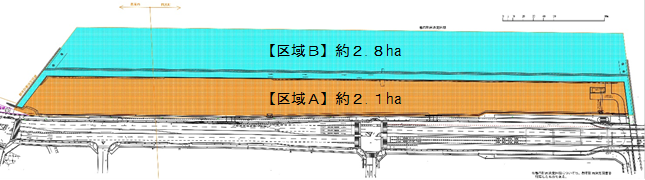 別紙３　事業日程（第５条関係）本実施協定の有効期間（協定期間） 本実施協定締結日から令和●年●月●日（以下、協定期間の終了日を「本実施協定終了日」という。） 認定公募設置等計画の認定日 令和●年●月●日 認定公募設置等計画の有効期間 都市公園法弟５条の５第２項の規定に従って公示された期間 公募対象公園施設の整備工事期間 公募対象公園施設の整備工事着手日から 令和●年●月●日 公募対象公園施設の供用開始予定日 令和●年●月●日 公募対象公園施設の管理運営期間 令和●年●月●日から 令和●年●月●日 特定公園施設の整備工事期間 設置許可日から 令和●年●月●日 特定公園施設の引渡予定日 令和●年●月●日（以下「特定公園施設の引渡日」という。） 特定公園施設の管理期間 特定公園施設の引渡日から本実施協定終了日 事業日程については、認定公募設置等計画の内容及び認定計画提出者との協議により決定。別紙４　リスク分担及び役割分担等○印が、リスク負担者　※特定公園施設の整備に影響のある法令等の変更による負担は府及び認定計画提出者（事業者）の協議事項とする。【費用負担及び役割分担】別紙５　事業者が付保する保険等（第14条関係）事業者は、本実施協定第14条に規定するところにより、事業者の責任と費用負担により以下の条件を充足する保険（又は類似の機能を有する保証、共済等を含む。）を付保するものとする。ただし、以下の保険条件は必要最小限度の条件であり、事業者の判断に基づき更に担保範囲の広い補償内容の条件とするほか、その他の保険（又は類似の機能を有する保証、共済等を含む。）を付保することを妨げるものではない。 １　整備工事期間 事業者は、以下の要件を満たす建設工事保険及び第三者賠償責任保険に加入し、その保険料を負担しなければならない。 保険契約者：事業者 場所：大阪府泉南郡田尻町りんくうポート南地内　　　　　　泉南市りんくう南浜、岡田7丁目地内⑴　建設工事保険 保険契約者：事業者（又は建設工事を担当する構成員）被保険者：府、事業者及び整備担当協力法人その全ての下請負業者とする。 保険の対象：本施設の整備工事 保険期間：整備工事実施中の全期間を対象とする 保険金額：整備工事費 補償する損害：水災危険を含む不測かつ突発的な事故による損害 ⑵　第三者賠償責任保険 保険契約者：事業者 被保険者：府、事業者及び整備担当協力法人その全ての下請負業者（リース仮設材・機器を使用する場合はリース業者を含む）とする。なお、交差責任担保特約を付帯すること。 保険の対象：本施設の整備工事 保険期間：整備工事実施中の全期間を対象とする てん補限度額：対人１億円／１名、10億円／１事故以上 、対物１億円／１事故以上 補償する損害：整備工事に起因して第三者の身体障害及び財物損害が発生したことによる法律上の損害賠償責任を負担することによって被る損害 免責金額：５万円／１事故以下 事業者は、上記の保険契約を締結したときは、その保険証券又は付保証明書その他付保を証明する文書を直ちに府に提示するものとする。事業者は、府の承認なく保険契約及び保険金額の変更又は解約をすることができない。事業者は、業務遂行上における人身、対物及び車両の事故については、その損害に対する賠償責任を負い、これに伴う一切の費用を負担するものとする。 ２　公募対象公園施設及び特定公園施設の管理運営期間、事業者は以下の要件を満たす第三者賠償責任保険に加入し、その保険料を負担しなければならない。保険契約者：事業者被保険者：府、事業者及びその全ての下請負業者とする。なお、交差責任担保特約を付帯すること。 保険の対象：本施設 保険期間：公募対象公園施設の管理運営期間開始日から本実施協定終了日まで てん補限度額：対人１億円／１名、10億円／１事故以上、対物１億円／１事故以上 補償する損害：公募対象公園施設の管理運営業務に起因して第三者の身体障害及び財物損害が発生したことによる法律上の損害賠償責任を負担することによって被る損害免責金額：５万円／１事故以下 ※上記保険以外の保険の付保については、事業者の提案とする。別紙６　設計図書等（第20条、第52条関係）建築物建築基準法第６条及び同法施行規則第１条の３の規定による申請における設計図書等建築基準法第18条第３項の規定による確認済証上記以外、府が必要とするもの建築物以外以下の内容の設計図書 工事設計書（内訳表・明細書）施工位置図現況平面図撤去平面図造成平面図造成断面図給水平面図排水平面図各種設備平面図施設平面図植栽平面図詳細図割付寸法図図面に基づく数量計算書等設計の検討に伴う応力や容量の計算書上記以外、府が必要とするもの別紙７　完成図書等（第30条、第57条関係）建築物建築基準法第６条及び同法施行規則第１条の３の規定による申請図書に対応する完成図書建築基準法第18条第18項の規定による検査済書上記以外、府が必要とするもの建築物以外 以下の内容の完成図書 工事設計書（内訳表・明細書）施工位置図現況平面図撤去平面図造成平面図造成断面図給水平面図排水平面図各種設備平面図施設平面図植栽平面図詳細図割付寸法図図面に基づく数量計算書等設計の検討に伴う応力や容量の計算書施設平面図【電気・上下水等インフラ図含む】公園施設台帳上記以外、府が必要とするもの※本実施協定書（案）は、府及び事業者の、現時点において想定される本事業の事業条件等を記載したものであり、府が認定する公募設置等計画の内容及び認定計画提出者との協議により、必要な範囲で記載内容を修正します。業務名担当構成員（協力法人）（公募対象公園施設に関する業務）②公募対象公園施設の設計業務●●（●●）③公募対象公園施設の整備業務●●（●●）④公募対象公園施設の所有●●⑤公募対象公園施設の管理運営業務●●（特定公園施設に関する業務）⑥特定公園施設の設計業務●●（●●）⑦特定公園施設の整備業務●●（●●）段階種類内容負担者負担者段階種類内容認定計画提出者府共通法令・条例等の変更整備・管理業務に影響のある法令・条例等の変更（※）○共通金利金利の変動○共通資金調達必要な資金確保○共通利用者、周辺地域及び住民への対応公園利用者及び地域住民等からの苦情等対応地域との協調○共通安全性の確保管理運営業務における安全性の確保及び周辺環境の保全（応急措置を含む。）○共通第三者賠償維持管理・運営管理において第三者に損害を与えた場合○共通事業の中止・延期府の責任による遅延・中止○共通事業の中止・延期事業者の責任による遅延・中止○共通事業の中止・延期事業者の事業放棄・破綻○応募段階応募コスト応募コストの負担○応募段階資金調達必要な資金の確保○整備段階整備コスト整備コストの負担、引継ぎコストの負担○整備段階資金調達必要な資金の確保○整備段階第三者賠償整備において第三者に損害を与えた場合○維持管理・運営管理段階物価物価変動○維持管理・運営管理段階維持補修等公募対象公園施設の補修・修繕○維持管理・運営管理段階維持補修等施設・設備等の保守点検（法定点検及び日常の修繕含む。）○維持管理・運営管理段階維持補修等事故・火災による施設・設備等の補修・修繕○維持管理・運営管理段階維持補修等天災その他不可抗力による施設躯体、設備等の損壊復旧○維持管理・運営管理段階天災他不可抗力による事業中止等大規模な災害等による事業中止等協議事項協議事項維持管理・運営管理段階市場環境の変化利用者の減少、競合施設の増加、需要見込みの誤りその他の事由による経営不振○項目項目公募対象公園施設特定公園施設設計・整備（計画・設計から工事までを含む。）実施主体認定計画提出者認定計画提出者設計・整備（計画・設計から工事までを含む。）費用負担認定計画提出者府及び認定計画提出者設計・整備（計画・設計から工事までを含む。）府と認定計画提出者との関係府による許可施設の譲渡契約※認定計画提出者による整備後、府に引渡し管理運営実施主体認定計画提出者指定管理者（認定計画提出者）管理運営財産管理認定計画提出者府管理運営費用負担認定計画提出者※認定公募設置等計画に定められた許可使用料を負担府※指定管理料を負担管理運営府と認定計画提出者との関係設置許可指定管理